Publicado en Sabadell el 22/06/2023 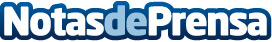 La empresa especializada en sistemas térmicos de refrigeración y climatización para automóvil e industria, Radiadors Solé, presenta su nueva tienda onlineGracias al Kit Digital, la compañía estrena su nueva tienda online en la que ofrece productos especializados; evaporadores, intercoolers, calefactores, condensadores, radiadores, compresores o ventiladoresDatos de contacto:Carlos937685249Nota de prensa publicada en: https://www.notasdeprensa.es/la-empresa-especializada-en-sistemas-termicos Categorias: Marketing Cataluña E-Commerce Servicios Técnicos Otros Servicios Digital http://www.notasdeprensa.es